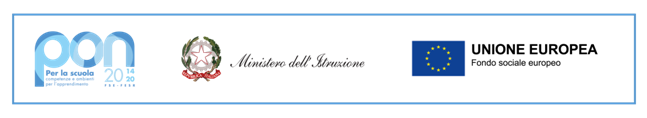 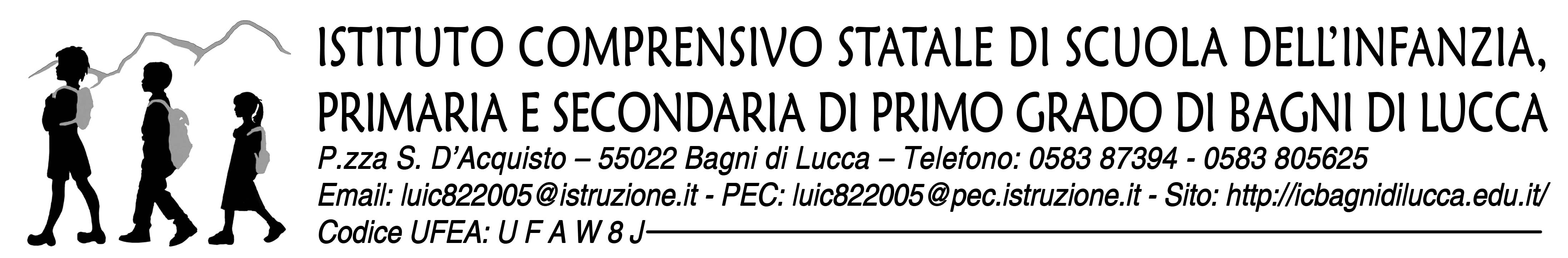 CALENDARIO SCOLASTICO Per l'anno scolastico 2022-2023, l’inizio delle lezioni è previsto per il 15 settembre e la fine per il 10 giugno. Si riporta di seguito il calendario delle lezioni con le festività nazionali e gli adattamenti  approvati dal Consiglio di Istituto e dal Collegio dei Docenti.Il Dirigente Scolasticoprof. Francesco Feola                                                            (Firma autografa sostituita a mezzo stampa                                                                 ai sensi dell'art.3, comma 2 del D.lgs. n.39/1993)INIZIO LEZIONI15 /09/2022Festa della liberazione25/04/2023Immacolata C.08/12/2022Festa del lavoro01/05/2023Vacanze natalizieDal 24/12/2022al 06/01/2023Festa della Repubblica02/06/2023Vacanze pasqualiDal 06/04/2023 al 11/04/2023Termine delle lezioni 10/06/2023Sospensioni delle lezioni31/10/202224/04/2023